T.C.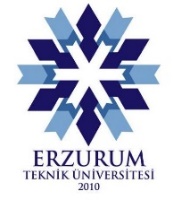 ERZURUM TEKNİK ÜNİVERSİTESİSOSYAL BİLİMLER ENSTİTÜSÜDOKTORA YETERLİK SÖZLÜ SINAV TUTANAĞI 1, 2, 3 Ana Bilim Dalı Bilim DalıYeterlik Sözlü Sınav Jüri ÜyeleriSözlü Sınav Soruları ve Değerlendirme1 Erzurum Teknik Üniversitesi Lisansüstü Eğitim ve Öğretim Yönetmeliği Madde 40 – (8) Yeterlik sınavı yazılı ve sözlü olarak iki bölüm halinde yapılır. Yazılı sınavdan en az 75 alan öğrenci sözlü sınava alınır. Sözlü sınavının başarı notu ise en az 75’tir. Doktora Yeterlik Komitesi sınav jürilerini oluşturur. Sınav jürileri öğrencinin yazılı ve sözlü sınavlardaki başarı durumunu değerlendirerek öğrencinin başarılı veya başarısız olduğuna salt çoğunlukla karar verir. Bu karar, Doktora Yeterlik Komitesinin onayı ile EABD tarafından yeterlik sınavını izleyen üç gün içinde ilgili enstitüye tutanakla bildirilir.2 Doktora Yeterlik Yazılı Sınav evrakları ve Yeterlik Sınavı Sonucu Formu” ile birlikte Enstitüye sınav gününü takip eden 3 gün içerisinde ulaştırılmalıdır.3 Sınav soru ve cevap kâğıtlarının her biri jüri üyeleri tarafından imzalanmalıdır.Öğrenci Adı SoyadıSınav TarihiÖğrenci Adı SoyadıSınav YeriÖğrenci NumarasıSınav SaatiYeterlik DönemiSözlü NotuRakamlaYeterlik DönemiSözlü NotuYazıylaUnvanı, Adı Soyadıİmza1. Jüri Üyesi (Başkan)2. Jüri Üyesi3. Jüri Üyesi4. Jüri Üyesi5. Jüri Üyesi1.soruJüri 2.soruJüri 3.soruJüri 4.soruJüri 5.soruJüri 6.soruJüri 7.soruJüri 8.soruJüri 9.soruJüri 10.soruJüri Toplam Puan